Early Years Foundation Stage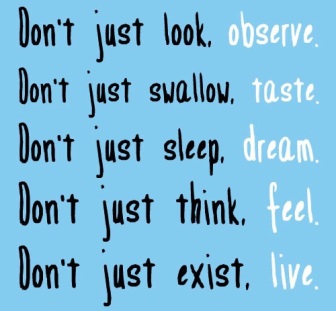 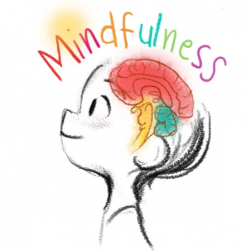 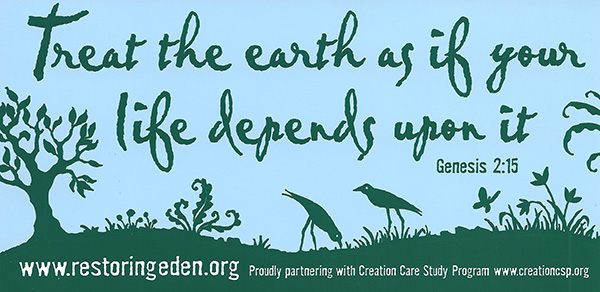 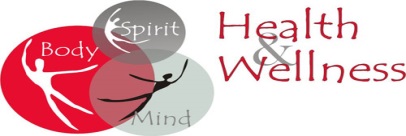 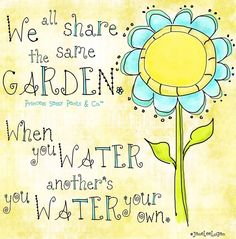 Curriculum Overview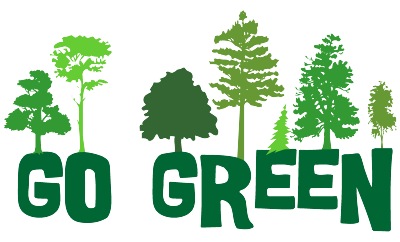 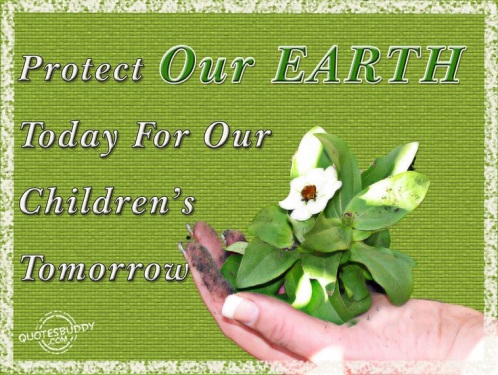 		Spring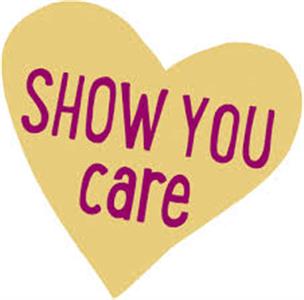 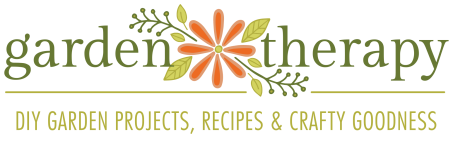 A is for AliveHypothesisAdults recognise that some children are highly motivated when playing in the outdoor area. This trend has continued this year, however we have a cohort of children who have experienced the Pandemic and ‘stayed at home’ for a considerable portion of their lives. Therefore, plans have been made to give children high-quality, outdoor experiences in order to have the greatest impact on children’s learning. Staff recognise through CPD opportunities that children’s movements are crucial and are closely linked to attainment in writing. Gross and fine motor movements will be enhanced through outdoor play. A trend in our data shows that staff need to improve outcomes for PPG boys. Outdoor play will address this group. This project theme may include many ‘boy-friendly’ topics, which are also very stimulating for all the children within our setting. It is also the summer term and children will be naturally curious about the changes occurring within the season. By, ‘going green’ and considering living things staff have planned to address children’s spiritual, moral, social and cultural needs. ProvocationThe seasonal changes occurring act as the greatest provocation this term. Both children’s natural curiosity and adults steering children to notice the natural world will form the basis for learning. In order to develop our parent partnerships further children will plant a seed at school and begin to nurture it, later taking this home to develop their recall and ensure our families understand and compliment children’s learning at home. We will also draw on the pets that children have in order to spark excitement, develop caring citizens and ensure learning is meaningful to our children.Communication and language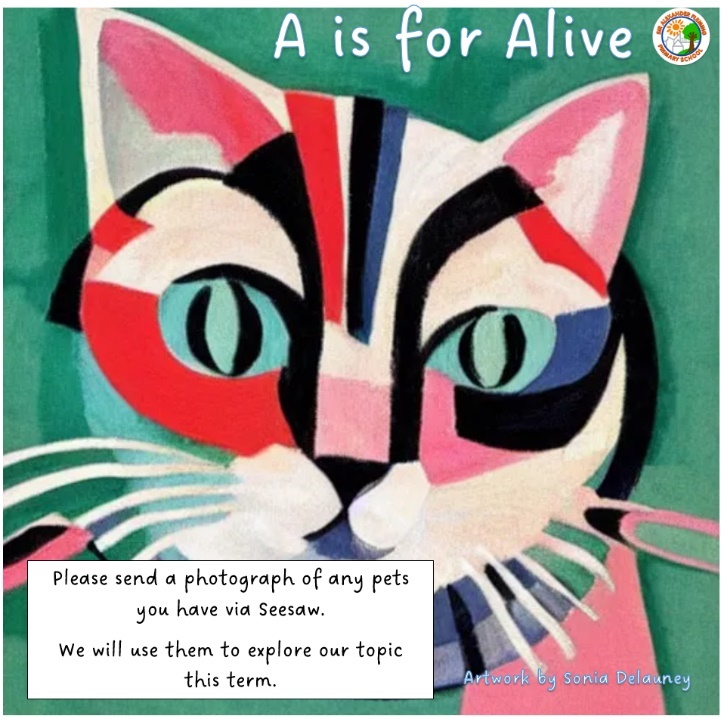 Listening, attention and understanding	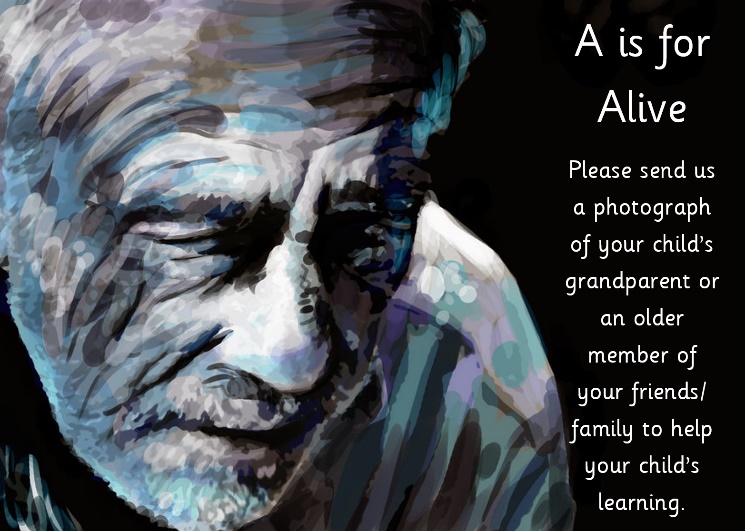 SpeakingPhysical DevelopmentGross-motorDirect teaching (PE lessons) – Games, Striking and Fielding (Y1 – Rounders), AthleticsFine-motorPersonal, Social and Emotional DevelopmentSelf-regulationManaging selfBuilding RelationshipsLiteracyComprehensionWord ReadingWritingMathematicsNumberNumerical patternsPosition, Shape and PatternUnderstanding the WorldPeople and CommunitiesEnquiry Question – What are the similarities and differences between where we live and Africa? (In particular Ghana)The Natural WorldEnquiry Question – What is alive?How do plants grow?Past and PresentEnquiry Question: Who is the King of England?Expressive Arts and DesignCreating with MaterialsDTBeing ImaginativeSUMMER TERM Review/ EvaluationHow do we know that the curriculum is being implemented?How do we know children are making progress?Which areas need more focus? Do children need repetition?Children will know . . .(Knowledge)How we will deliver this . . .(Pedagogy)SEE COMMON PLAY BEHAVIOUR PROGRESSION ALSON Listen with interest to songs, rhymes and stories for an increased period. They will join in with words and actions.They will know an increasing number of nursery rhymes and songs from memory. They make comments about them and answer simple questions such as, what and how questions.Listen to others one to one and in small groups, responding by joining in, talking or acting.RListen attentively and respond to what they hear with relevant questions, comments and actions when being read to and during whole class discussions and small group interactions;Make comments about what they have heard and ask questions to clarify their understanding;Hold conversation when engaged in back-and-forth exchanges with their teacher and peers.Y1Engage in a reciprocal conversation with others; one to one, small group and during whole class discussions.Recall a story with many parts orally.Know a variety of song and know more complicated poetry by heart.Daily timetable ensures opportunities for a range of scenarios in which children must listen and respond.Children are encouraged to ask for resources such as board games and jigsaws – not always on offer to them.Nursery rhyme time every day continued; displayed so children can see the bank of rhymes they know.Weekly song focus. Enhancements made to indoor music area – the elements/ a listening centre.Story time daily; planned with key themes and ideas for children to make connections.Theatre role-play in CP – outdoors. Song and Rhymes displayed/ resourced.Role-play area/ small world area evoking discussion.Themed enhancements which meet interests of children/ curriculum topics/ focus for learning.Communication areas; tents, soft furnishing.All adults engaging in high quality interactions at all time.Forest school to develop curiosity.Talk Boost, Neli intervention taking place for selected children.Using aspects of Listen with Lucy during small group sessions (N)Children will know . . .Children will say . . .How we will deliver this . . .NUse sentences, sometimes connecting two ideas.Begin to learn new words rapidly and remember ones previously learnt. Begin to use these in their play.Talk about things they can see or experiences they are having. Begin to talk about pevious events with the use of prompts/ scaffolds such as pictures and photographs.RUse more complex sentences and begin to give reasons and justification for their ideas.Use words to connect ideas.Respond to others appropriately, adding to the theme/ topic being discussed.To talk about experiences and feelings that are not always tangible.Y1Express ideas and feelings using full sentences.Offer more detail when prompted.Keep conversations going by making comments and asking questions.Nouns, talk about things they can see.“I got one of those.”“I liked the slide.”But, and, because(Adjective)Maybe, perhaps, what about, I think, so, thenHigh quality interactions; all staffHelicopter stories (at least once a week for all children)A weekly nursery rhymeStory time dailyStories used in numbers and patterns sessionsEnvironment considerations; high quality role-play, small world and construction areasHome challenge; to inspire talking about what they know – send a photograph of a place that is special to you.Neli (R), Talk Boost (N) Children will know . . .Children will say . . .How we will deliver this . . .NPROCEDURALRun, beginning to adjust speedsJump from a flat surface to another flat surface, landing on two feet.I am beginning to explore a range of ball skills.I am beginning to negotiate space safely. I can explore movement skills. DECLARATIVETo participate eagerlyI am beginning to take turns with others. I am beginning to understand how I feel in different situations.I follow instructions with support. I play games honestly guided by the rules with support.RPROCEDURALRun at different speeds Jump from standing position I use ball skills with developing competence and accuracy.I use movement skills with developing balance and co-ordination.DECLARATIVETo cope with not always winningI can negotiate space safely with consideration for myself and others.I follow instructions involving several ideas or actions.I play co-operatively, take turns and encourage others.I play games honestly with consideration of the rules.I show an understanding of my feelings and can regulate my behaviour.Y1PROCEDURALRun at different speeds, lengths and in different directions. Use a standing start to jump for distance and for height.  Throw an object with one hand Explore footwork patterns Throw a variety of objects with one hand in different ways Stop and send a variety of objects Copy basic actions with control Sometimes stop a ball using a feet or stick Catch a ball using two hands Send a ball in a the direction of another person by striking or throwing Work with a partner to pass and receive a ball DECLARATIVEBegin to use simple tactics.Work effectively with a partnerCatch, throw, ball, run, safe, rules, stopspace speed direction score points partner jump land  aim safely lose win team passbowl bowler fielder fielding hit overarm out ready position track underarm batting batterAccess to a planned physical development activity outdoors daily.Weekly PE for N, Reception, Y1Healthy Movers activities Squiggle while you wiggleDaily mile for R and Y1Access to bikes and tricyclesForest school provisionChildren will know . . .Children will say . . .How we will deliver this . . .NShows an increasing preference for a dominant hand.Can copy a cross, wavy line and swirl.Copies letters in their name. Not formed accurately, but readable.Threads small and large objects.To join together pieces of a jigsaw.Begins to cut along paper using scissors; cuts out undetermined shapes.Can cut items safely with a knife.Uses tools such as a rolling pin purposefully.RHold a pencil effectively in preparation for fluent writing – using the tripod grip in almost all cases; can form most letters accurately.Use a range of small tools, including scissors, paintbrushes and cutlery safely; Begin to show accuracy and care when drawing.Y1Applies knowledge of safety in everything that they do/ tools they use.Builds models using a variety of techniques.Cuts out shapes from paper with accuracy.Colour/ shades using different pressure to create an effect.Forms upper and lower case letters.Draw, colour, block, marks, writing, playdough, roll, jigsaw, cut, scissors, wiggly, line, zig-zagUse the handwriting patter.Name, rolling pin, dough, build, circle, join, stickModel, construction, 2D shapes, letter names and phonemes, shade, dark, light, lever, move, froggy fingersMalleable area provisionJunk modelling provisionWoodwork areaA writing area in every class baseAccess to the Art Studio dailyExpressive Art and Design Project Children will know . . .Children will say . . .How we will deliver this . . .NTo identify three basic emotions; happy and not happy (sad), angry/ cross. To begin to identify these in others/ characters.Can sit quietly at appropriate times such as during carpet sessions, during small group.To follow simple adult requests.To follow simple rules which are repeated daily and recall these. To know that rules keep them safe.Take turns and share resources sometimes independently.Can usually accept when routines change or when needs cannot be met immediately.RShow an understanding of their own feelings and those of others, and begin to regulate their behaviour accordingly;Set and work towards simple goals, being able to wait for what they want and control their immediate impulses when appropriate;Give focused attention to what the teacher says, responding appropriately even when engaged in an activity, and show an ability to follow instructions involving several ideas or actions.Y1To identify a range of emotions in themselves and others and regulate their behaviour accordingly.To immediately follow a direct adult request and understand the reasons for the request. Able to articulate/ justify rules. Sometim,es does not need the adult to make the request, acts independently.To set themselves goals and work towards them.To wait their turn for equipment, resources or within a game independently.To play a competitive game independently, ensuring the rules are being followed.Happy, not happy, sad, listen, angry, rule, safe, good sittingAngry, hungry, shocked, excited, feeling, safe, my turn, your turn, share, because, together, next, afterTaking turns, patient, persevere, independent, goal, achieveDaily small group sessions in NCarpet sessions in N and RClass behaviour management systemRewards, praiseAdult modellingAdults supporting behaviour during open door sessions – encouraging children to play together, take turns, make choicesAdults articulating/ scaffolding ability to self-regulate/ inhibit actionsSnack time/ planned activities to encourage turn taking, patienceStories about diversity/ showing diverse characters to support understanding of respect.Home challenge – to listen to others and their experiencesEmotions in stories – reading spineChildren will know . . .Children will say . . .How we will deliver this . . .NTo use the toilet with increasing independence. Recognise and communicate when they need the toilet. Wash hands with some help.Do up the zip on their coat.Can use a spoon, knife and fork, often without help.Make a choice regarding their play and sustain interest in it for 5 minutes or more.Can request help by using simple words/ sentences.RBe confident to try new activities and show independence, resilience and perseverance in the face of challenge;Explain the reasons for rules, know right from wrong and try to behave accordingly;Manage their own basic hygiene and personal needs, including dressing, going to the toilet and understanding the importance of healthy food choices.Y1To change their clothing independently.To use equipment safely, without direct supervision. To articulate how to be safe.To take care of their basic hygiene needs independently.Toilet, wee, pooh, zip, up, down, knife, fork, spoon, cut, safe, not safe, hurt, play, do thisOn my own, apron, on, coat, top, trousers, clean, choose, I want, I need, helpEquipment, independentWeekly PE sessionsAccess to Open Door – art studio, sports equipment (See open door plan)Times to change; art, forest school, PEScheduled times to go to the toilet, adults supporting and removing support as necessaryRoutines in place to support toileting – timers, encouragement, links with health visitors, visual timetable, Building relationships – adults are here to help, modelling asking and giving help, praising children who help othersClass behaviour management systemMascots; Puppets/ historical figures linked to school valuesAdults articulating/ modelling self-care; discussing what clothing should be worn outside on a cold day etc.Daily shared snack in N, rolling snack in R, playtime snack Y1Children will know . . .Children will say . . .How we will deliver this . . .NTo seek out a key adult for comfort, help or to share in an experience.Play with others showing and saying their ideas. Listen to others ideas and respond to them. Take turns and share sometimes independently.To have significant friends that they can name.RWork and play cooperatively and take turns with others; Form positive attachments to adults and friendships with peers;Show sensitivity to their own and to others’ needs and express these appropriately.Y1To suggest ways forwards in order to take account of theirs and others needs and wants.Mummy, daddy, nanny, Miss Reese, play, my turn, you, other children’s namesYour turn, share, Can I . . .? It’s my turn, friend, helpKind, together, Are you ok?, Do you need help? Problem, what about . . . In all areas of provisionSharing and talking about their experiences – home challengeOpen Door sessions – planned to encourage collaborationBooks – moralsRole-play areaChildren will know . . .Children will say . . .How we will deliver this . . .NSUBSTANTIVETo retell parts of stories they know well.To talk about what is happening in rhymes, songs and stories by using the pictures and understanding the words.To know characters from basic fairytales and talk about what they do.DISCIPLINARYTo look through books independently and with others showing interest in stories they know well.To begin to answer how and why questions about stories/ books.RSUBSTANTIVEDemonstrate understanding of what has been read to them by retelling stories and narratives using their own words and recently introduced vocabulary.Use and understand recently introduced vocabulary during discussions about stories, non-fiction, rhymes and poems and during role-play.DISCIPLINARYAnticipate key events in stories; through using inference and prediction based on images and what they already know.Y1SUBSTANTIVEKnow a variety of fairy tales, be familiar with a range of fiction books.Know that non-fiction books give information.DISCIPLINARYRetell stories and narratives using their own words. Be able to answer a variety of questions about stories.Make predictions and inferences and begin to give a reason for these.Book, story, song, nursery rhymes, words in rhymes Once upon a time, next, becauseOne day, night, perhaps, maybe, I think, becauseFocus stories –Reading Spine in placeFocus rhymes planned out, daily.Role-play; booksSmall worldA weekly story at forest schoolHelicopter stories (once a week)Small group story focus weekly (N)Orally using Rainbow Readers in N, RRainbow Reading in Y1 (Guided Reading)Children will know . . .Children will say . . .How we will deliver this . . .NSUBSTANTIVETo hear some initial sounds in words/ names of others.DISCIPLINARYTo orally blend three sounds together when an adult says them – CVC wordRSUBSTANTIVEKnow set 1-2 GPCS and some set 3To read CVC words, simple captions and simple sentences, using the GPCs taught including some digraphs, including some alternative graphemes.DISCIPLINARYSound out and blend GPCs to read words and sentences.Read for fluency; understanding simple sentences they have read.Y1SUBSTANTIVETo read words and sentences using the GPCs taught (all taught digraphs including some alternatives and split digraphs – set 1-3)DISCIPLINARYRead more with increasing fluency.Is for . . ., soundLetter, sound, phonemeIntroduce some alternative spellings for vowels.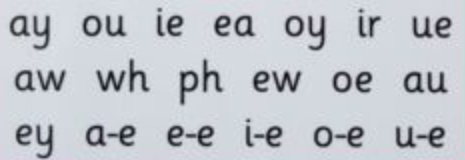 42 letter sounds and alternative spellingsPhase 1 teaching in NJolly Phonics scheme, discrete teaching dailyIndependent readersHome reading focus - seesawReading application at forest schoolRainbow reading in Y1/ decodable bookChildren will know . . .Children will say . . .How we will deliver this . . .NSUBSTANTIVEKnow print gives meaning in a range of scenarios.Knows letters in their first name.DISCIPLINARYGive meaning to a distinctive range of marks that they make.Copy the letters from their name.RSUBSTANTIVEGPCs in set 1-3 and some in set 3They can write their name, using letters which are mostly formed accurately.They can form the single letters and some digraphs they have been taught.Write CVC words, captions and simple sentences using the GPCs taught, which can be read by others.DISCIPLINARYHow to segment.How to write words and sentences. Y1SUBSTANTIVEThey can write phonetically decodable, detailed sentences using the GPCS taught, including some alternative digraphs.They use finger spaces consistently.They begin to use full stops.They have an awareness of capital letters.DISCIPLINARYWrite for a range of purposes.Words to represent the meaning of marks.GPCS taught – step 2 secure, some of step 3Sound-talk, segmentWord, sentenceAlternative, phoneme, full stop, letter, story, label, finger space, capital letterWhich grapheme?Jolly Phonic scheme; discrete teaching dailyForest School diary in Writing journal (R)English lessons (Y1)An adult allocated task in open door each weekWriting resource area in all classrooms and outdoorsChildren will know . . .Children will say . . .How we will deliver this . . .NTo count out up to five objects from a larger set reliably.To recognise sets of 1, 2 and 3 objects.To compare two groups saying when one has more, fewer or the same.To say the number names 1-5 in order forwards and backwards.To know a number can represent a quantity and the number changes when an object is added or removed.To know that numbers have an order and the number that comes after and before 1-4.RBuild numbers to ten and beyondCount patterns beyond 10Adding moreTaking awayDoubling and sharingY1Place value within 100.Multiplication and division; counting in twos1, 2, 3, 5, 5, 5-1, how many, more, same, stop, count1-20, teen numbers, add, take away, subtract, equals, double, share0-100, equation, multiplied, dividedNumber songs and rhyme (1 x focus a week, at least)Discrete teaching in Numbers and Patterns (White RoseAn adult allocated to outdoor maths each week.Number resource area in all classrooms and outdoorsChildren will know . . .Children will say . . .How we will deliver this . . .NTo complete insert puzzles independently.To begin to attempt a framed or non-framed jigsaw puzzle.To know 3 basic 2D shape names and be able to match and sort 2D shapes.RTo select and rotate shapes to fill a given space, justifying why a shape would or wouldn’t fit.To match a given arrangement of shapes and objects.They understand that shapes can be combined and separated to make new shapes.Children should copy, continue and create a widening range of repeating patterns and symmetrical constructions.Children explore and investigate relationships between numbers and shapes.Y1Describe turnsDescribe position – left and rightDescribe position forwards and backwardsAbove and belowOrdinal numbersNext to, turn, here, there, fitsShape, turn it around, curved, straight, up, down, on top, side, corner, moveFull turn, half turn, quarter turn, left right, forwards, backwards, above, below, first, second, third, fourth, fifth, sixth, stepsDiscrete white Rose teachingAccess to construction areas and puzzles/ jigsawsOpen door – Mathematics enhancementsSymmetry – butterfliesPattern – art MTPChildren will know . . .Children will say . . .How we will deliver this . . .NSUBSTANTIVETo know the name of the school.Ghana and Africa are places far away from the UK.Africa is a hot place.Some animals that live in Africa.DISCIPLINARYTo identify some key features of a place.Begin to understand interconnectedness between places.RSUBSTANTIVETo know that they live in the UKTo know school it is in Telford.Ghana is in Africa. To recognise the Ghanaian flag.6 animals native to Africa.Africa is hotter than the UK.To know about similarities and differences in relation to places.To talk about the features of their own immediate environment and how environments may change from one another. To identify geographical and similarities through stories, experiences and videos.DISCIPLINARYTo understand interconnection between placesTo have an understanding of cultural diversityTo enquire and be curious about placesY1 GeographySUBSTANTIVETo know the names and location of the four countries of the UK. To name the four capital cities in the UK and identify key characteristics of these capital cities.To know and name the location of the UK’s surrounding seas. To know the names and location of the world’s seven continents and five oceans.To name and locate the UK’s surrounding seas.DISCIPLINARYTo understand the similarities and differences through studying the human and physical geography of a small area of the UK and a contrasting non-European country.To further develop cultural awareness.Sir Alexander Fleming Primary School, Africa, far away, hot, place, animalsUK, Telford, Ghana, in, flag, hotter, zebra, elephant, lion, rhino, hippo, giraffeCountry, continent, ocean, globe, Northern Ireland, Scotland, Wales, EnglandBooks; Handa’s Surprise, non-fiction, Emmanuel’s Dream, Ghanaian GoldilocksSmall world animals and habitatsRole-play; masks and African materialsVideos/ photographs of a range of places in AfricaExploring African objects and artefactsVisit to the Safari Park (R)Children will know . . .Children will say . . .How we will deliver this . . .NSUBSTANTIVENotice what is happening to the weather in Spring/ Summer.To know that living things move.To name 6 farm animals and their features.To recognise and name a worm, spider and ant.To know that seeds can grow.To know some of the things a seed needs in order to grow; water.To know the names of 3 common household pets; cat, dog, rabbit.DISCIPLINARYCompare plants and trees using everyday language.Observe changes over time.Compare and sort plants using simple characteristics; green leaves/ brown leaves etc.Ask questions about plants and trees.Predict what will happen to a seed.RSUBSTANTITIVE Describe the changes that are happening in Spring/ Summer.To make some simple comparisons between the four seasons.To begin to talk about the impact of spring/ summer on animals and plants.To know that seeds need water, light and soil in order to grow.To be able to name at least 6 African animals and describe their features.To recognise and name a woodlouse, caterpillar and butterfly.To know the simple sequence in a lifecycle of a butterfly.To know the names of 5 common household pets and recognise three ways in which they can be cared for.DISCIPLINARYCompare plants and trees using everyday language. Observe changes over time, describing these.Sort plants using increasingly complex characteristics; long stalk, shorter stalk etc.Ask and begin to answer questions about plants and trees.Predict what will happen to a seed and evaluate if their prediction was accurate verbally.Y1SUBSTANTIVEKnow that plants grow from seeds/bulbs.Know that plants need light and water to grow and survive.Know that plants are important.Know that we can eat lots of plants. Know the name of common wild and garden plants.Know the basic structure of common flowering plants and trees.Know that days are longer and warmer in the summer.Know that animals need a variety of food to help them grow, repair their bodies, be active and stay healthy.Know and name a variety of commons animals (including fish, amphibians, reptiles, birds and mammals).Know and name the structure of common animals.Know and name a variety of animals that are carnivore, herbivore and omnivore.DISCIPLINARYIdentify common plants and treesCompare plants and trees in greater detail, drawing of knowledge of featuresObserve, talk about and predict changes over time.Group/sort plants and trees by a greater range of featuresDraw and label plants and trees.Ask questions (that can be investigated or researched).Hot, sun, rain, sky, grow, seed, water, mud, cow, pig, sheep, chicken, goat, horse, lamb, wool, horn, snout, worm, spider, ant, legs, wiggle, crawl, climb, summer, cat, dog, rabbit, seed, grow, tall, water, soilWarm, cloud, spring, summer, autumn, winter, different, same, water, light, soil, zebra, elephant, lion, rhino, hippo, giraffe, stripes, hooves, trunk, mane, woodlouse, caterpillar, butterfly, spin, pet, hamster, bird different, same, light, changetail, wing, claw, fin, scales, feathers, fur, beak, fish, amphibian, reptile, bird, mammal, herbivore, omnivore, carnivoreNames of wild plants, garden plants, flowering plants, trees, leaf, flower, blossom, petal, fruit, berry, root, blub, seed, trunk, branch, stem, bark, stalk, vegetable, deciduous, evergreenVisit to the Farm/ Safari ParkSmall world play – farm and AfricaRSPCA visitExotic Zoo visitForest School Sessions.Non-fiction books – Seasons, Broad Bean, EarthwormsBooks - The Selfish Giant, Oscar WildeAdam and EveNoah’s ArkJack and the BeanstalkThe Hungry CaterpillarGoodbye MogHanda’s SurpriseFramer DuckFlip, flap farmJasper’s Beanstalk TreeSuperwormRhymes; Mary, Mary quite ContraryIn and out of the merry bluebells.Magnifying glasses, keys, huntsPlanting seeds; cress, broadbeans, sunflowersChildren will know . . .Children will say . . .How we will deliver this . . .NSUBTANTIVEThe name of the current King of England.To know that the King was a Prince in the past.DISCIPLINARYTalk about events in their own experiences and that of others that are important to them.Recall facts about a figure.RSUBSTANTIVEThe name of a significant historical figure and two key facts about their life.To begin to sequence three images of King Charles from a child, young man and now.DISCIPLINARYRecognise the difference between past and present in their own and others’ lives.Describe an event or family member from their past that is important to remember.Use stories to encourage children to distinguish between fact and fiction.Y1SUBSTANTIVEDescribe a significant person from the past.Describe changes in their own lives.Recognise a difference between past and present.Label timelines with past, present, older and newer.Ask questions about the past.Use words and phrases such as long time ago, recently, decades and centuries.DISCIPLINARYDescribe a significant person from the past.Recognise a difference between past and present.Look at evidence and find answers about the past. Use artefacts, pictures, stories, online sources and databases to find out about the past.Find answers to simple questions about the past.Now, will, soon, King Charles, Prince, pastNext, grown-up, adult, change, bigger, taller, older, son, Queen, mother, Palace, Monarchy, Duke of Edinburgh, House of WindsorEarlier, last year, in the past, present day, in the future, already happened, remember, similar, different, historian, localBooks about King CharlesBe proud like King CharlesKnowing key facts about his family, place of residence by looking at videos, images and artefacts.Children will know . . .Children will say . . .How we will deliver this . . .N PRINTINGSUBSTANTIVE- To explore rubbings- To print with a variety of objects – plus hands, feet and found materials- To print with block coloursDISCIPLINARYRecognise that prints are made by transferring an image from one surface to another. R PATTERNSUBSTANTIVE- To create repeating patterns- To observe and create irregular painting patterns- To explore simple symmetryDISCIPLINARYUnderstand that patterns can be found in our natural environment.Understand that we can use patterns to create our own artwork.Y1 PRINTINGSUBSTANTIVE- Create patterns and pictures by printing from objects using more than one colour.- Develop impressed images- Relief printing – string, card- Print with a growing range of objectsDISCIPLINARYUnderstand prints are made by transferring an image from one surface to another.Understand relief prints are made when we print from raised images (plates).Print, pattern, repeat, rub, explore, press.Repeat, same, paint, natural.Print, pattern, relief printing, impress printing, roller, ink, polystyrene tile, scrape, layer.Ablade Glover; landscapesRubbing natural materialsPrinting using green leaves and hammersSymmetry through butterfliesPattern of African animalsSonia Delaunay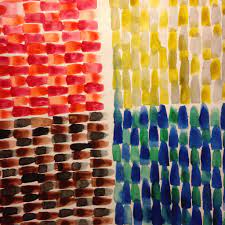 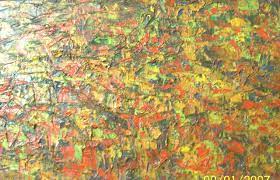 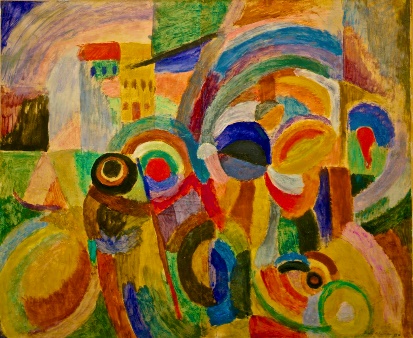 Children will know . . .Children will say . . .How we will deliver this . . .N SUBSTANTIVEI can use a spoon to mix and stir without making much mess.DISCIPLINARYI can make choices when making and designing.Choose the resources they need for their chosen activities. R SUBSTANTIVEI can join a range of materials in a variety of ways, safely.I can use tools to squeeze and knead materials for a purpose.Begin to know the importance for good health of a healthy diet.DISCIPLINARYI select a method based on the purpose/ properties of materials/ function.I can consider the user/ consumer when designing and making.Share creations explaining processes used.Y1 SUBSTANTIVEUnderstand and use basic principles of a healthy and varied diet to prepare dishes, including how fruit and vegetables are part of  The eat well plate.DISCIPLINARYDraw on their own experience to help generate ideas.Suggest ideas and explain what they are going to do. Identify a target group for what they intend to design and make.Make their design using appropriate techniques. With help measure, mark out, cut and shape a range of materialsSpoon, stir, mix, bowl, steady, chooseTexture, tools, product, structure, design.Design, product, model, equipment, evaluate, peel, cut, grate, mix, mould, mock –up, levers, sliders, cut, join, sew, ingredient.Design and make a seeded flapjack project.Design and make a birdfeeder project using Woodwork area.Children will know . . .Children will say . . .How we will deliver this . . .NSUBSTANTIVESing songs and nursery rhymes they can remember.Act out significant events in a story/ rhyme they know.DISCIPLINARYTo dress up meaningfully.To act in the role of another character.Join in with adults and children singing songs and rhymes.RSUBSTANTIVESing many songs, nursery rhymes and poems they know with accuracy. (See Music Overview)To apply some of their knowledge from other experiences and use this is their role play, for example the names and features of African animals in small world play.To recognise old tunes in new songs.DISCIPLINARYCreate parts of their own narrative – innovating part of a story or song.Y1SUBSTANTIVESing a range of songs and nursery rhymes from memory, showing understanding through drama/ the way they act. (See music overview.)DISCIPLINARYTo say and write their own story.Words from nursery rhymes/ songs/ stories they know. (See Reading/ Poetry Spine)Show, song, nursery rhyme, clapWords from nursery rhymes/ songs/ stories they know. (See Reading/ Poetry Spine)Once upon a time, tickets, ladies and gentlemenWords from nursery rhymes/ songs/ stories they know. (See Reading/ Poetry Spine)Performance, audience, applauseTheatre area outdoors; updated with growing nursery rhymes taught.Role play area – Garden CentreHelicopter stories (1 x a week)Forest school story tellingSongs for routinesSongs for concepts